THE UNIVERSITY OF LEEDSCAPITAL GROUPSHORT FORM BUSINESS CASE FOR <INSERT TITLE OF INITIATIVE>The attached Short Form Business Case is for <insert title>. The aim of the initiative is <insert brief description of the initiative aim(s)>. Capital Group is requested to approve the investment of <£xm>.The need for investmentProvide a brief summary of the initiative.Financial InformationA financial summary is provided in the table below:RecommendationsConclusions and statement of what decision is being requested.<INSERT NAME OF AUTHOR><INSERT ROLE TITLE OF AUTHOR>ANNEX 1	Short Form Business CaseANNEX 2	Financial Appraisal Document for Capital Cases (NPV) ANNEX 1THE UNIVERSITY OF LEEDSCAPITAL GROUPSHORT FORM BUSINESS CASE (Initiative value up to £500,000)BackgroundResourceThe following people have responsibility for this initiative:Proposal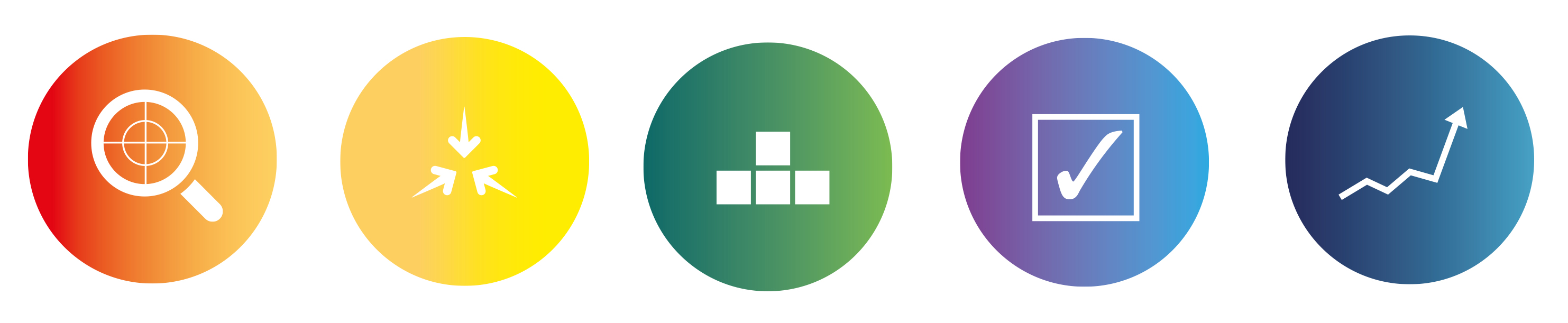 TimescaleThe initiative is forecast to meet the following key dates:FinancialThe initiative will be funded from the following source(s):The financial values of the initiative are shown in the table below:RecommendationProvide a recommendation to the approval bodyApprovalThis document is approved by:Name: ___________________________		Role: __________________________Signature: ________________________		Date: __________________________This is template version 2.1Ensure that you use the latest version of this template from the website Capital Cost (£k)Recurrent Cost (£k)Income (£k)NPV (£k)Initiative TitleInitiative CodeFaculty/ServiceForecast Date for ApprovalRoleNameSponsorBusiness LeadProject ManagerAuthorKey DateForecast DateShort Form Business Case ApprovalStart Test and Deliver/Start on SiteGo Live/In UseFunding SourceValue (£k)Financial InformationYear 1Year 2Year 3TotalCapital Cost (£k)Recurrent Cost (£k)Total (£k)RoleNameDate of ReviewSponsorFaculty Finance ManagerDirector of EstatesHead of Finance, Facilities DirectorateHead of Programme Management Office